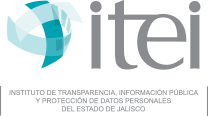 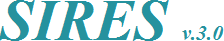 Reporte de solicitudes de información Folio / Periodo: I22-3286 / Septiembre 2023Sujeto obligado: Ayuntamiento de Puerto VallartaFecha de registro: 24 Octubre de 2023 | Hora: 10:39:35 hrsTipo de entrega: ElectrónicaUsuario: ID 1058I. Solicitudes de información recibidas en este mesI. Solicitudes de información recibidas en este mes1.1. Medio de presentación1.1. Medio de presentación1.1.1. Física211.1.2. Vía Infomex - PNT1341.1.3. Vía electrónica distinta a Infomex - PNT07Total de solicitudes recibidas este mes1621.2. Incompetencias1.2. Incompetencias1.2.1. Solicitudes derivadas por incompetencia03Total de solicitudes de información para resolución159II. Solicitudes de información resueltas en este mesII. Solicitudes de información resueltas en este mes2.1. Afirmativa (Procedente)602.2. Afirmativa parcial (Procedente parcial)2.2. Afirmativa parcial (Procedente parcial)2.2.1. Por tratarse de información reservada02.2.2. Por tratarse de información confidencial02.2.3. Por inexistencia252.3. Negativa (Improcedente)2.3. Negativa (Improcedente)2.3.1. Por tratarse de información reservada02.3.2. Por tratarse de información confidencial02.3.3. Por inexistencia742.3.4. Rechazada por no cumplir con los requisitos de ley02.3.5. Es ajena al ejercicio del derecho de acceso a la información0Total de solicitudes resueltas este mes159III. Tipo de información solicitadaIII. Tipo de información solicitada3.1. Libre acceso3.1. Libre acceso3.1.1. Fundamental53.1.2. Ordinaria1253.2. Protegida3.2. Protegida3.2.1. Reservada03.2.2. Confidencial15Total145IV. Medios de acceso a la informaciónIV. Medios de acceso a la información4.1. Consulta directa personal04.2. Consulta directa electrónica174.3. Reproducción de documentos434.4. Elaboración de informes específicos154.5. Combinación de las anteriores10Total85